Zał. 1 do zaproszenia do składania ofertSZCZEGÓŁOWY OPIS PRZEDMIOTU ZAMÓWIENIAMiejsce dostawy:Szkoła Podstawowa im. Jana Kochanowskiego w Chęcinach  26-060 Chęciny, ul. Kielecka 20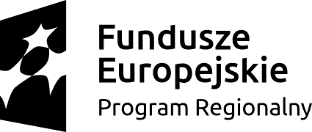 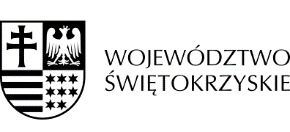 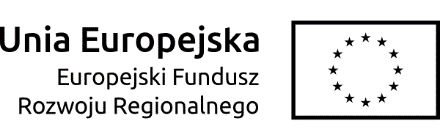 Lp.NazwaIlość (szt.)Minimalne parametryBioBox1Wymiary:540 x 450 x 150 mm Zawartość:Lupy trzysoczewkowe, powiększenie 3x, 6x, 10xPudełko do zasysania drobnych owadów Igły preparacyjne z osłonką PincetyNożyczki NóżMikrotomy ręczne ze stalowym ostrzem Probówki z tworzywa sztucznegoStojak na probówkiSzczotka do probówekPodwójne szalki z tworzywa sztucznegoZakraplaczeSzkiełka podstawoweSzkiełka nakrywkowePrasy do roślinSznurekWagaInstrukcja obsługiWalizka do przechowywania materiałów Ogródek meteorologiczny1Odporna na promienowanie UV szkolna stacja do obserwacji: temperatury, kierunku i siły wiatru, wilgotności i ciśnienia powietrza oraz wielkości opadów deszczu. Cechy produktu: termometr z 3 wskazaniami, w tym temperatury minimalnej i maksymalnej,  barometr i higrometr o śr. 8 cm,   deszczomierz o górnej śr. 2,5 cm (otwierana klapka w dachu pozwala decydować o pomiarze deszczu), wiatromierz). Dostęp do wewnętrznych urządzeń pomiarowych poprzez uchylne drzwiczki zamykane na kluczyk. W zestawie ze statywem do zamocowania budki Tellurium szkolne1Zawartość :Tellurium z soczewką Fresnela (możliwość zastosowania soczewki w trzech pozycjach, tarcza horyzontu z figurą rzucającą cień pręt z satelitą, księżyc z wyciąganym prętem mocującym, duży globus Ziemi z wyciąganym prętem biegunów, tarcza i wskazówka granicy zmiany daty), zasilacz sieciowy, zapasowa żarówka, osłona przeciwkurzowa,flamaster,ściereczka i instrukcja.Zasilanie: Lampa halogenowa Słońca 12V / 20W jest zasilana zasilaczem sieciowym podłączanym do urządzenia przy pomocy kabla z wtyczką typu jack.Wymiary: 72 x 37 x 25 cm (dł. x wys. x szer.), średnica globusa: 15 cm, średnica soczewki: 16 cmMonokular B, 40/600x6Dane techniczne:okular szerokopolowy 10x18 mm ze wskaźnikiem, tubus monokularowy nachylony pod kątem 45° dla wygodnej obserwacji w pozycji siedzącej,obracany o 360°,3-krotny obiektyw rewolwerowy z precyzyjną blokadą przy zmianie powiększenia,obiektywy achromatyczne: standard DIN 4x/0.10, 10x/0,25, 60x/0,65,wszystkie obiektywy są parafokalne, skupione i kodowane kolorami,oddzielne pokrętła dla trybu zgrubnego i drobnego; wbudowana blokada zabezpieczająca preparat i obiektywy przed uszkodzeniem,kondensor N.A. 0.65 z filtrem i przysłoną irysową,duży stolik przedmiotowy 120 x 110 mm z 2 uchwytami do przytwierdzania preparatów,wbudowane oświetlenie żarowe,zasilanie 220V - 240 V (CE)Powiększenie: 40 - 600 xZawartość: mikroskop, osłona przeciwkurzowaHistoria Ziemi, tablica1Wymiary: szer. 65 x wys. 90 cmZawartość: 26 skał, 9 skamieniałości i odlewówUcho 5-części1Model ucha wielkości: 33 x 23 x 21cm5 części - rozkładanyZdejmowane pokrywy boczna i przednia ukazujące rozkład kości i chrząstek czaszkowych w okolicy ucha, budowę ucha wewnętrznego, układ kosteczek słuchowych: młoteczka, kowadełka i strzemiączka (wyjmowanych) i błony bębenkowej, rozkładany ślimak, widoczny przebieg trąbki Eustachiusza, a także ukrwienie narządu słuchu.Globus indukcyjny (z instrukcją) Ø 2515Globus 250mm indukcyjny Wysokość: 38cmWalizka Ekobadacza1Zestaw dydaktyczny umożliwiający przeprowadzenie łącznie ok. 500 testów kolorystycznych określających zawartość azotynów, azotanów, fosforanów, amoniaku, jonów żelaza, twardości i ph badanej wody oraz zmierzenie kwasowości gleby.Zawartość zestawu:NotatnikPłyn HelligaStrzykawka 5 mlStrzykawka 10 mlBibuły osuszająceLupa powiększająca x 5Probówka okrągło denna Stojak plastikowy do probówekŁyżeczka do poboru próbek glebyPłytka kwasomierza HelligaTrzy łyżeczki do poboru odczynników sypkichTrzy próbówki analityczne płaskodenne z korkamiZalaminowane skale barwne do odczytywania wyników.15-cie plastikowych buteleczek z mianowanymi roztworami wskaźników.Siateczka do usunięcia zanieczyszczeń mechanicznych z pola poboru wody.Szczegółowa instrukcja 9.Bryły szkieletowe – zestaw do budowy4Zestaw manipulacyjny dla uczniów.Zawartość zestawu:180 kolorowych kulek o średnicy 1,6 cm (każda kulka posiada 26 otworów)180 patyczków o długości od 1,6 do 7,5 cmPomoc dydaktyczna wykonana jest z solidnego tworzywa , gdzie poszczególne elementy wyróżniają się wysoką jakością wykonania co pozwala łatwo je złączyć, a łączenie jest trwałe.10.Przyrząd do demonstracji powstawania brył obrotowych1Przyrząd z kompletem plastikowych ramek (16 sztuk).Zawartość zestawu:
-stelaż z ramieniem do mocowania ramek
-osłona
-zasilacz
-komplet plastikowych ramek11.Tablet 16System operacyjny: Android 9.0Współpraca z GoogleProcesor: 4-rdzeniowyPojemność:  32 GBPamięć RAM: 3 GBWyświetlaczPrzekątna ekranu: 10,1 -10,4 caliFormat ekranu 16:10KomunikacjaKarta bezprzewodowa Wi-Fi     802.11a/b/g/n/ac
Bluetooth 4.2 lub nowszy
Moduł GPS Wejścia/wyjściaCzytnik kart pamięci: takZłącze USB: takZłącze słuchawkowe: takWyposażenie Instrukcja obsługi w języku polskim, karta gwarancyjna, ładowarka sieciowa, kabel USBGwarancja24 miesiąceCzas pracy na baterii 7 h12.Drukarka 3D1Metoda druku: FDMPrędkość druku: 180 mm/sDokładność wydruku: 0,1 mmTryb pracy: Online lub z karty SDGrubość druku: od 0,1 mm do 0,4 mmRozmiar druku: 220 x 220 x 250 mmŚrednica dyszy: standardowa 0,4 mm, alternatywne: 0,2 mm, 0,3 mmObsługiwany filament: PLA, ABS, TPU, gradient, filament z włókna węglowegoW zestawie: instrukcja obsługi,  2 szt. filamentu Gwarancja producenta. Naprawy gwarancyjne realizowane za pośrednictwem Wykonawcy.